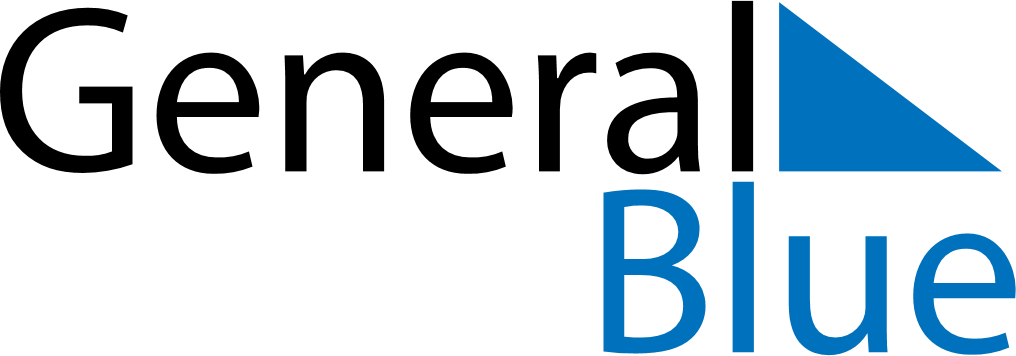 June 2022June 2022June 2022June 2022June 2022June 2022SwedenSwedenSwedenSwedenSwedenSwedenSundayMondayTuesdayWednesdayThursdayFridaySaturday1234Whitsun Eve567891011PentecostNational Day
Whit Monday1213141516171819202122232425Midsummer EveMidsummer Day2627282930NOTES